Проектная деятельность, как метод интеграции художественного–эстетического и естественного – научного образования детей дошкольного возрастаКарпова О.А., заместитель заведующего по УВР,Тимербулатова Н.М., педагог дополнительного образования,МБДОУ № 9 «Метелица», г. Сургут, ХМАО - ЮграВ настоящее время дошкольное образование является фундаментальной частью системы непрерывного образования. В соответствии с Федеральным государственным стандартом дошкольного образования основной целью в этот период является создание условий для поддержки развития личности ребенка.  В современном образовательном пространстве существует множество методов и технологий взаимодействия участников образовательного процесса, одним из которых является метод проектов.В дошкольном образовании проект – это метод педагогически организованного освоения ребёнком окружающей среды в процессе поэтапной и заранее спланированной практической деятельности по достижению намеченных целей. Основной целью проектного метода в дошкольном учреждении является развитие свободной творческой личности ребенка, которое определяется задачами развития социальной активности и поддержки детской инициативы. В процессе проектной деятельности ребенок учится решать интеллектуальные и личностные задачи, управляя своим поведением и планируя свои действия, овладевает средствами общения и способами взаимодействия со взрослыми и сверстниками. При организации проектной деятельности происходит постоянное взаимодействие со взрослыми и расширяются самостоятельные действия, опыт ребенка (собственные пробы, поиск, выбор, манипулирование предметами и действиями, конструирование, фантазирование, наблюдение, изучение, исследование).  В проектной деятельности ребенок чувствует себя субъектом, поскольку получает возможность быть самостоятельным, инициативным, активным деятелем, который ответствен за результат деятельности, свои поступки. Это актуально и близко детям, ведь дошкольный возраст характеризуется возрастающей познавательной активностью, интересом к окружающему миру, стремлением к наблюдению, сравнению, способностью детей осознавать поставленную перед ними цельВ процессе проектной деятельности, направленной на изучение явлений природы, создание и программирование, проектирование с дошкольниками позиция воспитателя меняется, и он становится партнером для детей. Партнерская деятельность взрослого с детьми строится на содержательном моменте: на игре, экспериментальной, продуктивной,  познавательно-исследовательской деятельности, но воспитатель все делает вместе с детьми. Участвуя в проектной деятельности, дети не просто действуют под руководством воспитателя, а совершают увлекательную поисково-познавательную  творческую работу. При организации проектной деятельности важно мотивировать детей, а для этого должно произойти что-то необычное, интересное, что побудило бы их к дальнейшей совместной проектной деятельности. Ведь не секрет, что дети лучше запоминают то, что привлекло их внимание, заинтересовало и стало для них значимым. В самом начале проекта педагог озвучивает какую-либо проблему, вопрос, просьбу, побуждающую детей искать выход из создавшегося положения и решения задачи. Проблемные ситуации опираются на детский личный опыт. Педагог вводит детей в игровую или сюжетную ситуацию, после чего формулирует проблему цели и задачи проекта. При определении темы и цели важно ориентироваться на итог: что мы хотим получить, каковы будут результат и форма его презентации. В план проекта включаются ряд занятий, игр, экспериментов и других видов детской деятельности. В ходе работы над проектом создается атмосфера сотворчества с ребенком, обязателен индивидуальный подход и соблюдение принципа последовательности и регулярности. На протяжении всей проектной деятельности, независимо от вида (исследовательский, информационный (практико-ориентированный), творческий) детям оказывается практическая помощь, педагог направляет и контролирует осуществление проекта. Детям, в свою очередь, предоставляется максимальная возможность действовать самостоятельно, благодаря чему,  происходит формирование разнообразных знаний, умений и навыков.По мере работы над проектом создаются новые центры и уголки, изменяется содержание имеющихся. По завершении каждого проекта проводится презентация продуктов проекта и рефлексия, размышления над новыми знаниями, приобретённым опытом. Акцентируется внимание на задачах для новых проектов. Педагог продемонстрирует вклад каждого ребенка в процесс реализации проекта, в решение проблемных ситуаций. При этом каждый проект доводится до успешного завершения и оставляет у каждого ребенка чувство гордости за полученный результат.Весь процесс работы над проектом можно представить в виде схемы:Таким образом, основной целью включения проектной деятельности в практику работы по интеграции художественного–эстетического и естественного – научного образования детей дошкольного возраста является создание условий, раскрывающих творческий и интеллектуальный потенциал дошкольников, ориентированных на диалогическое взаимодействие детей, родителей и педагогов. Проектная деятельность способствует самопознанию и саморазвитию всех участников педагогического процесса.Приложение Проект «Этот загадочный космос» ПАСПОРТ ПРОЕКТААктуальность проекта    В детском саду много внимания уделяется изучению окружающего мира. Все темы более понятны, а изучение темы «Космос» проходит вскользь и оставляет множество вопросов со стороны детей. У них формируются поверхностные знания о космосе. Неизведанный мир Вселенной вызывает у детей интерес и дает возможность многосторонне развивать личность ребенка. Важно приобщать детей к знаниям о Вселенной, освоении человеком космического пространства, значении космических исследований для жизни людей на Земле. Изучая мир Вселенной, параллельно мы вызываем чувство гордости за наших соотечественников таких, как, Королев, Гагарин и многих других, внесших неоспоримый вклад в историю покорения космоса.     Коротко рассказать о большом космосе невозможно. Как поддержать интерес детей к неизведанному? С помощью каких методов можно заинтересовать ребенка, помочь ему узнавать новую, интересную информацию про Вселенную? Именно метод проектной деятельности позволяет детям усвоить сложный материал через совместный поиск решения проблемы, тем самым, делая познавательный процесс интересным и мотивационным. Работа над проектом носит комплексный характер, пронизывает все виды деятельности дошкольников, проходит в повседневной жизни и на специальных интегрированных занятиях.  Данный проект поможет детям сформировать первоначальные представления о космосе; солнце, как звезде; планетах Солнечной системы; о созвездиях. Поможет детям научиться добывать информацию из различных источников, систематизировать полученные знания, применить их в различных видах детской деятельности. В процессе работы у детей формируются знания об окружающем мире, воспитываются познавательные процессы. НОД, целенаправленные игры, проблемные ситуации, эксперименту расширяют кругозор, способствуют развитию у детей наблюдательности и любознательности, развивают интеллект.  Практическая значимость проекта заключается в интеграции художественного–эстетического и естественного – научного образования детей дошкольного возраста. Дети не просто изучают космос, они его моделируют, создают макеты и муляжи планет, солнечной системы, рисуют, лепят и многое другое. Наблюдается взаимосвязь всех видов деятельности, что плодотворно сказывается на результате и объеме полученных знаний.   Цель проекта: формирование у дошкольников первичных представлений о Вселенной, планетах, звёздах, о роли человека в изучении космического пространства.Задачи проекта:Сформировать устойчивый интерес к познанию космического пространства.Расширять представления о Солнечной системе и порядке расположения планет вокруг солнца, познакомить с названиями планет.Познакомить детей с историей развития космонавтики.Формировать предпосылки поисковой деятельности, интеллектуальной инициативы.Развивать умения определять возможные методы решения проблемы с помощью взрослого, а затем и самостоятельно.Поощрять желание пользоваться специальной терминологией, ведение конструктивной беседы, совместной исследовательской деятельности.Прививать любовь к родному краю, планете, героям освоения космоса.Этапы реализации проекта1. Подготовительный этап.На подготовительном этапе происходит:формулирование темы проекта, его актуальности, его целей, задач;подбор материалов, необходимых для создания и проведения проекта;подбор литературы; изучается и формируется перечень познавательной художественной литературы по данной теме;составляется план мероприятий на период реализации проекта;подготовка информации для родителей. 2. Этап реализации. Этап реализации заключается в реализация комплекса мероприятий по формированию познавательного интереса к изучению космоса у детей старшего дошкольного возраста, а также сотрудничество с родительской общественностью воспитанников, вовлечение их в процесс реализации проекта.В планировании деятельности по проекту предусматриваются различные формы работы с детьми: непрерывная образовательная деятельность (НОД), свободная игра, развлечения, викторины, индивидуальная работа, чтение художественной литературы, беседы с детьми и т.д. Все эти формы направлены на всестороннее развитие детей старшего дошкольного возраста, развитие умения ребенка открывать в обыденном новые, неожиданные возможности, систематизировать и обобщать свои знания.Планирование деятельности по реализации проекта3. Заключительный этап.На данном этапе детьми совместно с педагогом создается мини-музей «Космос», проводится итоговая викторина «Путешествие в космос», организовывается выставка рисунков, поделок. Каждый ребенок получает возможность изготовить часть экспонатов для музея. На заключительном этапе проводится анализ реализации проекта, эффективности проведенного комплекса мероприятий и определение путей дальнейшего плана работы. Реализация проекта показала, что данный метод актуален и очень эффективен. Он дает возможность ребенку экспериментировать, синтезировать полученные знания, развивать творческие способности и коммуникативные навыки, творить и исследовать вместе со взрослыми, что позволяет ему успешно адаптироваться к окружающему миру.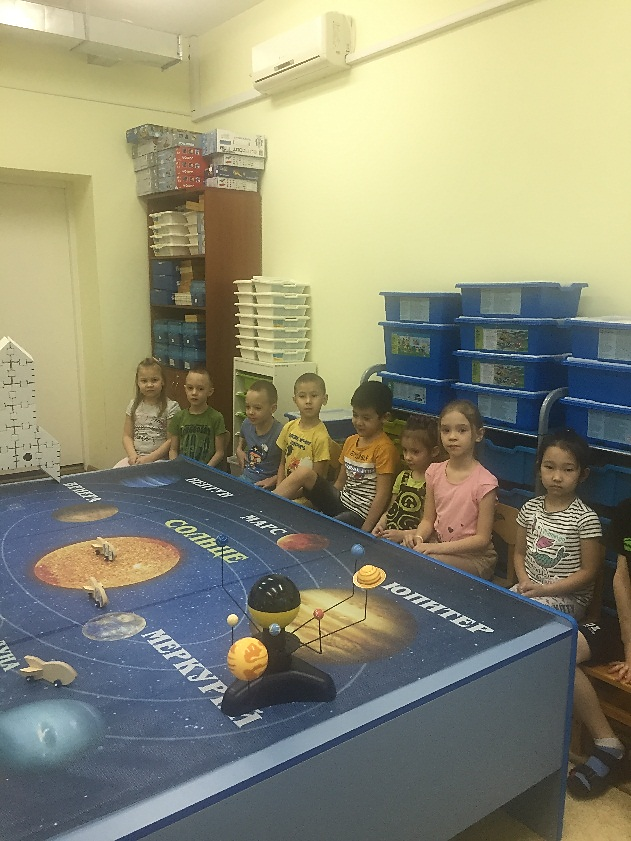 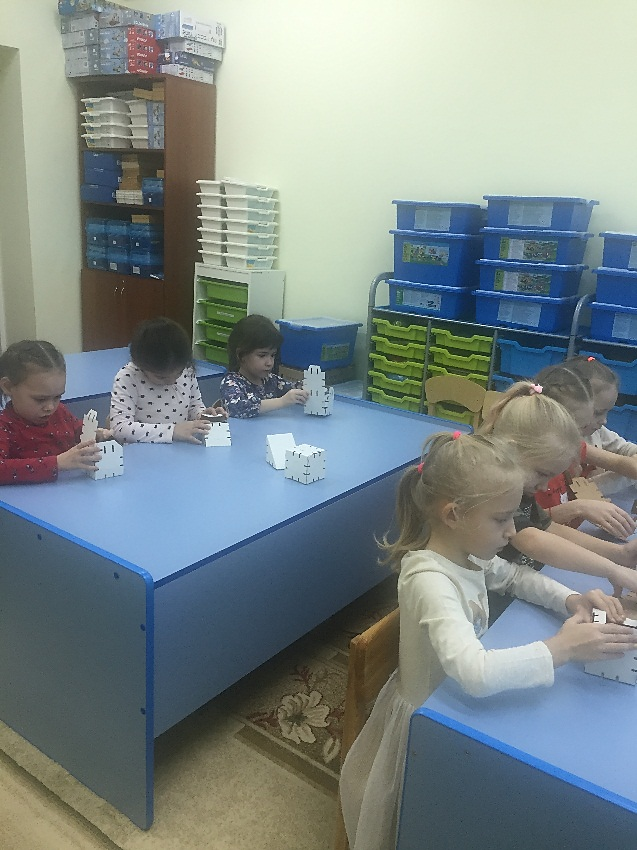 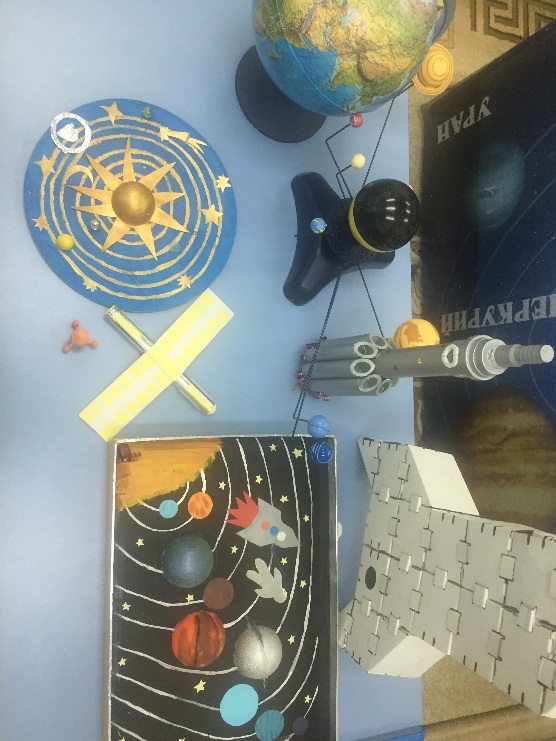 Название проектаПроект по формированию у детей старшего дошкольного возраста представлений о космосе «Этот загадочный космос» Направления образовательной деятельности по проектуПознавательное развитиеЦель, задачи проектаЦель: Формирование у дошкольников первичных представлений о Вселенной, планетах, звёздах, о роли человека в изучении космического пространства.Задачи проекта:Сформировать устойчивый интерес к познанию космического пространства.Расширять представления о Солнечной системе и порядке расположения планет вокруг солнца, познакомить с названиями планет.Познакомить детей с историей развития космонавтики.Формировать предпосылки поисковой деятельности, интеллектуальной инициативы.Развивать умения определять возможные методы решения проблемы с помощью взрослого, а затем и самостоятельно.Поощрять желание пользоваться специальной терминологией, ведение конструктивной беседы, совместной исследовательской деятельности.Прививать любовь к родному краю, планете, героям освоения космоса.Возраст детейДети группы старшего дошкольного возраста (6-7 лет)Сроки реализации проекта02.11.2020-13.11.2020 г.Форма образовательной деятельности по педагогическому проектуСовместная и самостоятельная деятельностьПродолжительность Краткосрочный Тип проектаИнформационный, групповой.Наличие условий для реализации проекта:Развивающая предметно-пространственная средаРазвивающая предметно-пространственная среда группы. Имеется методическая и справочная литература, дидактические материалы, медиакомплекс, включающий интерактивную доску, ноутбук, 3Д принтер, используются интернет – ресурсы, телескоп, учебно -  методический набор для проектной деятельности «Космос»Ожидаемые результатыПовышение уровня мотивации к занятиям, компетентности детей по теме «Космос».У воспитанников сформированы умения экспериментировать, синтезировать полученные знания.Сформирован устойчивый интерес к познанию космического пространстваУ детей сформированы знания об истории развития космонавтики.Дети могут пользоваться специальной терминологией, вести конструктивную беседу в ходе совместной исследовательской деятельности.У детей хорошо развиты творческие способности и коммуникативные навыки, возникло желание творить и исследовать вместе со взрослыми, что несомненно позволяет им успешно адаптироваться к ситуации школьного обучения и окружающему миру.МероприятиеМероприятиеЗадачи ПонедельникНОД Тема: «Зачем летают в космос?»«Космическая лаборатория» Опыт «Как тучи мешают проводить астрономические наблюдения»Рассматривание тематических папок «Солнечная система», «Малышам о Космосе».Составление буклета для родителей «Что рассказать ребенку о космосе?»Систематизировать и расширять представления детей о космонавтике, познакомить с искусственными спутниками земли.ВторникБеседа «Что такое космос».«Космическая лаборатория» Опыт «Вода в скафандре».Сюжетно-ролевая игра «Путешествие по планетам».Расширять представление детей о планетах солнечной системы, солнце, звёздах, первом полете в космос, выяснить знания детей по данному вопросу.Установить, что случается с водой, находящейся в закрытом пространстве, например, в скафандре.Способствовать развитию умения расширять сюжет на основе полученных знаний на занятиях и в повседневной жизни, обогатить опыт детей знаниями и игровыми умениями, которые позволят им в дальнейшем самостоятельно организовывать игру.СредаБеседа «Земля. Космос».«Космическая лаборатория» Опыт с электрической лампочкой «Солнце и Земля». Лепка. «Космонавт в скафандре».Оформление самодельной книги «Тайны космоса» (совместная работа детей с родителями)Познакомить детей с тем, как удаленность от Солнца влияет на температуру воздуха. Узнать, как расстояние до Солнца влияет на время обращения планеты вокруг него. Установить, что удерживает спутники на орбите.  Объяснить детям, что такое телескоп, космическое пространство, показать, как прекрасна наша Земля из космоса.Расширять у детей знания о соотношении размеров Солнца и Земли.Развивать умение детей лепить космонавта, используя игрушку в качестве натуры; передавать форму частей игрушки, учить объединять вылепленные части в одно целое, плотно соединять их путем примазывания одной части к другой.ЧетвергБеседа «Спутник Земли -Луна» Рисование «Загадочный космос».«Космическая лаборатория» Опыт «Вращение Луны».Чтение стихотворений: А. Хайт «По порядку все планеты …»; «На луне жил звездочет»Сформировать представления детей о Луне, месяце. Расширять знания о лунной поверхности, атмосфере.Расширять кругозор, знания детей о Космосе, развивать цветовосприятие.Показать детям, что Луна вращается вокруг своей оси. Побуждать детей обращаться к взрослым с вопросами, суждениями, к речевому общению между собой. Углублять знания детей о Космосе.ПятницаНОД «Путешествие по Солнечной системе»Чтение. П. О. Клушанцев «О чём рассказал телескоп» «Космическая лаборатория» Опыт «Солнечная система».Конструирование из ЛЕГО «Космические корабли»Совместная работа детей с родителями: наблюдения вечером за небом, звездами, Луной.  Продолжать знакомить детей с понятием «Солнечная система». Расширять знания детей о планете Земля. Закрепить знания детей о строении Солнечной системы, космических явлениях; понятиях: «звезды», «планеты», «кометы», «спутники», названия планет.Знакомить детей с литературой о космосе; воспитывать познавательную активность.Расширить у детей знания о вращении планет вокруг Солнца.Развивать потребность в творческой деятельности при работе с различными видами конструкторов.ПонедельникНОД Тема: «Покорители космоса».Просмотр мультфильма «Смешарики. Космическая Одиссея»Дидактическая игра «Куда летят ракеты»Чтение. О.А. Скоролупова «Покорение космоса»Организация выставки рисунков «Волшебный мир космоса» (совместная работа детей с родителями)Познакомить детей с историей освоения космоса и с первыми космонавтами, расширить кругозор путём популяризации знаний о достижениях в области космонавтики; воспитывать чувство патриотизма и гражданственности.Знакомить детей с литературой о космосе, воспитывать познавательную активность.ВторникБеседа «Солнце - источник жизни на Земле».«Космическая лаборатория» Опыт Опыт «Затмение солнца».Чтение. К. Былычев «Девочка с Земли»Уточнить знания детей о солнце, его форме; из чего оно состоит.Познакомить детей с затмением солнца.Знакомить детей с литературой о космосе, воспитывать познавательную активность.СредаНОД Тема: «Инженеры космоса»Коллективное конструирование из Йохокубов «Ракета»Дидактические игры: «Подбери созвездие», «Добавь словечко»,   «Восстанови порядок в солнечной системе»Сформировать представления о пользе инженеров в освоении космоса. Познакомить детей с конструктором С. Королёвым. Продолжать учить детей создавать разные космические аппараты конструктивным и комбинированным способами.Формировать умение создавать объемную конструкцию из йохокубов, используя схему и образец.Учить отражать полученные знания и впечатления в игре, развивать коммуникативные навыки.ЧетвергСовместная работа детей с родителями.      Конкурс совместных поделок детей и родителей «Этот удивительный космос».Сюжетно-ролевые игры: «Полёт в ракете»Способствовать созданию атмосферы заинтересованности, сотрудничества и сотворчества детей и родителей.Расширить тематику сюжетных игр, познакомить с работой космонавтов в космосе, воспитать смелость, выдержку, расширить словарный запас детей: «космическое пространство», «космодром», «полет», «открытый космос».ПятницаИзготовление лепбука «Все о космосе»Итоговая викторина «Космическое путешествие»Создание условий для систематизации знаний о космосеОбобщение и систематизация полученных знаний.